2017 Witness GoalsGod’s Word and Sacraments bear witness to Jesus Christ (1 John 5:7-8).  Please mark how you plan to bear witness to Jesus by receiving and reflecting His love and light. Read entire Bible in:   1 year	   2 years   As time allows    Don’t have time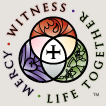 Hold preaching and God’s Word sacred through weekly worship.Receive the Lord’s Supper each Lord’s Day and “proclaim His death until He comes.” Attend Bible Class Regularly      Bring my Child(ren) to Sunday School Regularly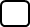 Participate in home devotions:	Family	   Personal  Pray that others will receive from Jesus   Invite someone to worship.2017 Witness GoalsGod’s Word and Sacraments bear witness to Jesus Christ (1 John 5:7-8).  Please mark how you plan to bear witness to Jesus by receiving and reflecting His love and light. Read entire Bible in:   1 year	   2 years   As time allows    Don’t have timeHold preaching and God’s Word sacred through weekly worship.Receive the Lord’s Supper each Lord’s Day and “proclaim His death until He comes.” Attend Bible Class Regularly      Bring my Child(ren) to Sunday School RegularlyParticipate in home devotions:	Family	   Personal  Pray that others will receive from Jesus   Invite someone to worship.2017 Witness GoalsGod’s Word and Sacraments bear witness to Jesus Christ (1 John 5:7-8).  Please mark how you plan to bear witness to Jesus by receiving and reflecting His love and light. Read entire Bible in:   1 year	   2 years   As time allows    Don’t have timeHold preaching and God’s Word sacred through weekly worship.Receive the Lord’s Supper each Lord’s Day and “proclaim His death until He comes.” Attend Bible Class Regularly      Bring my Child(ren) to Sunday School RegularlyParticipate in home devotions:	Family	   Personal  Pray that others will receive from Jesus   Invite someone to worship.